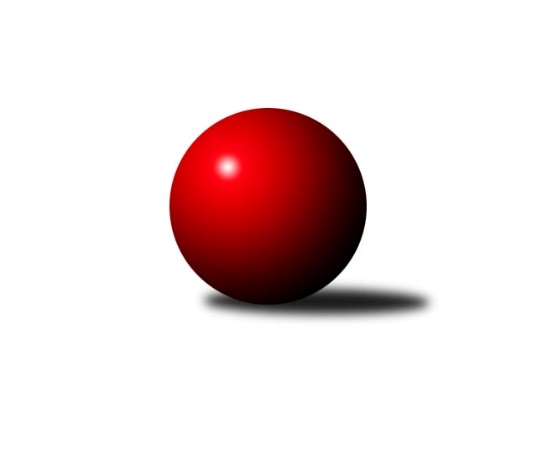 Č.16Ročník 2019/2020	1.6.2024 Krajská soutěž Vysočiny A 2019/2020Statistika 16. kolaTabulka družstev:		družstvo	záp	výh	rem	proh	skore	sety	průměr	body	plné	dorážka	chyby	1.	KK Slavoj Žirovnice C	10	9	0	1	44.0 : 16.0 	(49.0 : 31.0)	1635	18	1151	484	34.3	2.	TJ Spartak Pelhřimov C	11	8	1	2	46.5 : 19.5 	(50.5 : 37.5)	1657	17	1154	502	31.4	3.	TJ Sl. Kamenice nad Lipou C	11	6	0	5	35.5 : 30.5 	(48.5 : 39.5)	1552	12	1110	441	43.7	.	o udržení					 	()						4.	TJ Sokol Cetoraz B	11	4	1	6	28.5 : 37.5 	(42.5 : 45.5)	1578	9	1121	457	39.5	5.	TJ Sl. Kamenice nad Lipou D	11	2	1	8	22.0 : 44.0 	(34.0 : 54.0)	1537	5	1091	446	42.7	6.	TJ Spartak Pelhřimov E	10	1	1	8	15.5 : 44.5 	(31.5 : 48.5)	1552	3	1093	459	38.6Tabulka doma:		družstvo	záp	výh	rem	proh	skore	sety	průměr	body	maximum	minimum	1.	KK Slavoj Žirovnice C	5	5	0	0	25.0 : 5.0 	(28.0 : 12.0)	1642	10	1724	1556	2.	TJ Spartak Pelhřimov C	5	5	0	0	25.0 : 5.0 	(26.0 : 14.0)	1672	10	1702	1641	3.	TJ Sl. Kamenice nad Lipou C	6	4	0	2	23.5 : 12.5 	(32.0 : 16.0)	1661	8	1760	1606	.	o udržení					 	()					4.	TJ Sl. Kamenice nad Lipou D	6	2	1	3	17.0 : 19.0 	(23.5 : 24.5)	1612	5	1669	1551	5.	TJ Sokol Cetoraz B	5	1	1	3	11.0 : 19.0 	(18.5 : 21.5)	1530	3	1588	1434	6.	TJ Spartak Pelhřimov E	5	1	0	4	9.0 : 21.0 	(18.0 : 22.0)	1566	2	1635	1422Tabulka venku:		družstvo	záp	výh	rem	proh	skore	sety	průměr	body	maximum	minimum	1.	KK Slavoj Žirovnice C	5	4	0	1	19.0 : 11.0 	(21.0 : 19.0)	1633	8	1722	1576	2.	TJ Spartak Pelhřimov C	6	3	1	2	21.5 : 14.5 	(24.5 : 23.5)	1675	7	1758	1606	3.	TJ Sl. Kamenice nad Lipou C	5	2	0	3	12.0 : 18.0 	(16.5 : 23.5)	1540	4	1606	1450	.	o udržení					 	()					4.	TJ Sokol Cetoraz B	6	3	0	3	17.5 : 18.5 	(24.0 : 24.0)	1594	6	1751	1514	5.	TJ Spartak Pelhřimov E	5	0	1	4	6.5 : 23.5 	(13.5 : 26.5)	1558	1	1596	1496	6.	TJ Sl. Kamenice nad Lipou D	5	0	0	5	5.0 : 25.0 	(10.5 : 29.5)	1510	0	1585	1477Tabulka podzimní části:		družstvo	záp	výh	rem	proh	skore	sety	průměr	body	doma	venku	1.	KK Slavoj Žirovnice C	9	8	0	1	40.0 : 14.0 	(45.0 : 27.0)	1644	16 	5 	0 	0 	3 	0 	1	2.	TJ Spartak Pelhřimov C	7	6	0	1	32.5 : 9.5 	(37.5 : 18.5)	1649	12 	4 	0 	0 	2 	0 	1	3.	TJ Sl. Kamenice nad Lipou C	8	4	0	4	23.5 : 24.5 	(30.5 : 33.5)	1548	8 	2 	0 	1 	2 	0 	3	.	o udržení					 	()		 	 	 	 	 	 		4.	TJ Sl. Kamenice nad Lipou D	7	2	0	5	16.0 : 26.0 	(25.0 : 31.0)	1545	4 	2 	0 	2 	0 	0 	3	5.	TJ Sokol Cetoraz B	7	1	1	5	13.0 : 29.0 	(22.5 : 33.5)	1542	3 	0 	1 	2 	1 	0 	3	6.	TJ Spartak Pelhřimov E	8	1	1	6	13.0 : 35.0 	(23.5 : 40.5)	1547	3 	1 	0 	3 	0 	1 	3Tabulka jarní části:		družstvo	záp	výh	rem	proh	skore	sety	průměr	body	doma	venku	1.	TJ Spartak Pelhřimov C	4	2	1	1	14.0 : 10.0 	(13.0 : 19.0)	1666	5 	1 	0 	0 	1 	1 	1 	2.	TJ Sl. Kamenice nad Lipou C	3	2	0	1	12.0 : 6.0 	(18.0 : 6.0)	1672	4 	2 	0 	1 	0 	0 	0 	3.	KK Slavoj Žirovnice C	1	1	0	0	4.0 : 2.0 	(4.0 : 4.0)	1607	2 	0 	0 	0 	1 	0 	0 	.	o udržení					 	()		 	 	 	 	 	 	 	4.	TJ Sokol Cetoraz B	4	3	0	1	15.5 : 8.5 	(20.0 : 12.0)	1669	6 	1 	0 	1 	2 	0 	0 	5.	TJ Sl. Kamenice nad Lipou D	4	0	1	3	6.0 : 18.0 	(9.0 : 23.0)	1552	1 	0 	1 	1 	0 	0 	2 	6.	TJ Spartak Pelhřimov E	2	0	0	2	2.5 : 9.5 	(8.0 : 8.0)	1606	0 	0 	0 	1 	0 	0 	1 Zisk bodů pro družstvo:		jméno hráče	družstvo	body	zápasy	v %	dílčí body	sety	v %	1.	Milan Kalivoda 	-- volný los -- 	11	/	13	(85%)	22	/	26	(85%)	2.	Alena Izsofová 	KK Slavoj Žirovnice C 	10	/	12	(83%)	17	/	24	(71%)	3.	Josefína Vytisková 	TJ Spartak Pelhřimov C 	10	/	13	(77%)	15	/	26	(58%)	4.	Stanislav Šafránek 	KK Slavoj Žirovnice C 	9	/	11	(82%)	17	/	22	(77%)	5.	David Schober ml.	TJ Sl. Kamenice nad Lipou C 	9	/	11	(82%)	17	/	22	(77%)	6.	Zdeňka Vytisková 	TJ Spartak Pelhřimov C 	9	/	13	(69%)	18	/	26	(69%)	7.	Vítězslav Kovář 	-- volný los -- 	8.5	/	13	(65%)	17	/	26	(65%)	8.	Jan Pošusta 	TJ Sokol Cetoraz B 	8	/	9	(89%)	12	/	18	(67%)	9.	Stanislav Kropáček 	TJ Spartak Pelhřimov C 	8	/	12	(67%)	15	/	24	(63%)	10.	Otakar Rataj 	KK Slavoj Žirovnice C 	6.5	/	11	(59%)	11.5	/	22	(52%)	11.	Igor Vrubel 	TJ Spartak Pelhřimov C 	6.5	/	12	(54%)	10.5	/	24	(44%)	12.	Pavel Vazač 	TJ Spartak Pelhřimov E 	6	/	9	(67%)	10.5	/	18	(58%)	13.	Jiří Rychtařík 	TJ Sl. Kamenice nad Lipou D 	6	/	10	(60%)	8	/	20	(40%)	14.	Michal Chvála 	TJ Sl. Kamenice nad Lipou C 	5	/	6	(83%)	8	/	12	(67%)	15.	Ondřej Votápek 	TJ Sl. Kamenice nad Lipou D 	5	/	9	(56%)	7.5	/	18	(42%)	16.	František Housa 	KK Slavoj Žirovnice C 	5	/	11	(45%)	10	/	22	(45%)	17.	Ludmila Landkamerová 	-- volný los -- 	5	/	13	(38%)	12	/	26	(46%)	18.	Martin Zich 	TJ Sokol Cetoraz B 	5	/	13	(38%)	10	/	26	(38%)	19.	Luboš Novotný 	TJ Sokol Cetoraz B 	4	/	7	(57%)	8	/	14	(57%)	20.	Jaroslav Vácha 	-- volný los -- 	4	/	10	(40%)	10	/	20	(50%)	21.	David Schober st.	TJ Sl. Kamenice nad Lipou C 	4	/	10	(40%)	10	/	20	(50%)	22.	Petra Schoberová 	TJ Sl. Kamenice nad Lipou C 	4	/	11	(36%)	9	/	22	(41%)	23.	Václav Brávek 	TJ Sokol Cetoraz B 	3.5	/	11	(32%)	10	/	22	(45%)	24.	Jiří Rozkošný 	TJ Spartak Pelhřimov E 	3	/	4	(75%)	6	/	8	(75%)	25.	Kateřina Kucírková 	TJ Spartak Pelhřimov E 	2.5	/	8	(31%)	8	/	16	(50%)	26.	Pavel Vodička 	TJ Sl. Kamenice nad Lipou C 	2.5	/	9	(28%)	8	/	18	(44%)	27.	Andrea Dvořáková 	TJ Spartak Pelhřimov E 	2	/	4	(50%)	3	/	8	(38%)	28.	Pavel Vaníček 	TJ Sl. Kamenice nad Lipou D 	2	/	6	(33%)	2.5	/	12	(21%)	29.	Petr Kejval 	KK Slavoj Žirovnice C 	2	/	7	(29%)	3.5	/	14	(25%)	30.	David Fára 	TJ Sl. Kamenice nad Lipou D 	2	/	8	(25%)	7	/	16	(44%)	31.	Jiří Poduška 	TJ Spartak Pelhřimov E 	2	/	10	(20%)	6	/	20	(30%)	32.	Ondřej Kohout 	TJ Spartak Pelhřimov C 	1	/	1	(100%)	2	/	2	(100%)	33.	Eliška Ouhelová 	TJ Sl. Kamenice nad Lipou C 	1	/	2	(50%)	2	/	4	(50%)	34.	Jan Vintr 	-- volný los -- 	1	/	2	(50%)	2	/	4	(50%)	35.	Pavel Míka 	TJ Sokol Cetoraz B 	1	/	4	(25%)	3	/	8	(38%)	36.	Pavel Rysl 	TJ Spartak Pelhřimov E 	1	/	4	(25%)	1	/	8	(13%)	37.	Jan Novotný 	TJ Sokol Cetoraz B 	1	/	6	(17%)	4	/	12	(33%)	38.	Aleš Schober 	TJ Sl. Kamenice nad Lipou C 	1	/	7	(14%)	4.5	/	14	(32%)	39.	Jiří Buzek 	TJ Sl. Kamenice nad Lipou D 	1	/	10	(10%)	4	/	20	(20%)	40.	Nikola Kučerová 	TJ Spartak Pelhřimov C 	0	/	1	(0%)	1	/	2	(50%)	41.	Filip Tejrovský 	TJ Sokol Cetoraz B 	0	/	1	(0%)	0.5	/	2	(25%)	42.	Aleš Pokorný 	TJ Spartak Pelhřimov E 	0	/	1	(0%)	0	/	2	(0%)	43.	Jitka Mrázková 	TJ Sl. Kamenice nad Lipou D 	0	/	1	(0%)	0	/	2	(0%)	44.	Iva Holasová 	TJ Sl. Kamenice nad Lipou D 	0	/	3	(0%)	0	/	6	(0%)	45.	Irena Machyánová 	TJ Spartak Pelhřimov E 	0	/	4	(0%)	1	/	8	(13%)Průměry na kuželnách:		kuželna	průměr	plné	dorážka	chyby	výkon na hráče	1.	Kamenice, 1-4	1627	1156	471	43.7	(407.0)	2.	Pelhřimov, 1-4	1613	1132	480	36.2	(403.4)	3.	Žirovnice, 1-4	1588	1128	460	39.3	(397.2)	4.	TJ Sokol Cetoraz, 1-2	1542	1082	460	37.8	(385.5)	5.	- volno -, 1-4	0	0	0	0.0	(0.0)Nejlepší výkony na kuželnách:Kamenice, 1-4TJ Sl. Kamenice nad Lipou C	1760	12. kolo	Martin Zich 	TJ Sokol Cetoraz B	471	15. koloTJ Sokol Cetoraz B	1751	15. kolo	Michal Chvála 	TJ Sl. Kamenice nad Lipou C	463	12. koloKK Slavoj Žirovnice C	1722	9. kolo	David Schober ml.	TJ Sl. Kamenice nad Lipou C	461	1. koloTJ Spartak Pelhřimov C	1709	12. kolo	David Schober ml.	TJ Sl. Kamenice nad Lipou C	458	12. koloTJ Spartak Pelhřimov C	1689	16. kolo	David Schober ml.	TJ Sl. Kamenice nad Lipou C	456	7. koloTJ Sl. Kamenice nad Lipou C	1677	1. kolo	David Schober ml.	TJ Sl. Kamenice nad Lipou C	455	3. koloTJ Spartak Pelhřimov C	1672	13. kolo	Ondřej Votápek 	TJ Sl. Kamenice nad Lipou D	455	9. koloTJ Sl. Kamenice nad Lipou D	1669	13. kolo	Jiří Rychtařík 	TJ Sl. Kamenice nad Lipou D	453	5. koloTJ Sl. Kamenice nad Lipou C	1655	10. kolo	Pavel Vaníček 	TJ Sl. Kamenice nad Lipou D	452	13. koloTJ Sl. Kamenice nad Lipou C	1650	14. kolo	Ondřej Votápek 	TJ Sl. Kamenice nad Lipou D	449	13. koloPelhřimov, 1-4TJ Spartak Pelhřimov C	1758	7. kolo	Zdeňka Vytisková 	TJ Spartak Pelhřimov C	469	6. kolo-- volný los --	1721	5. kolo	Vítězslav Kovář 	-- volný los --	464	6. koloTJ Spartak Pelhřimov C	1702	11. kolo	Josefína Vytisková 	TJ Spartak Pelhřimov C	458	7. koloTJ Spartak Pelhřimov C	1700	5. kolo	Stanislav Kropáček 	TJ Spartak Pelhřimov C	454	2. kolo-- volný los --	1696	16. kolo	Milan Kalivoda 	-- volný los --	454	16. kolo-- volný los --	1695	4. kolo	Stanislav Kropáček 	TJ Spartak Pelhřimov C	453	5. koloTJ Sokol Cetoraz B	1689	13. kolo	Zdeňka Vytisková 	TJ Spartak Pelhřimov C	452	7. koloTJ Spartak Pelhřimov C	1688	2. kolo	Pavel Vazač 	TJ Spartak Pelhřimov E	451	5. koloTJ Spartak Pelhřimov C	1676	10. kolo	Martin Zich 	TJ Sokol Cetoraz B	449	13. koloTJ Spartak Pelhřimov C	1676	6. kolo	Milan Kalivoda 	-- volný los --	449	5. koloŽirovnice, 1-4KK Slavoj Žirovnice C	1724	8. kolo	Otakar Rataj 	KK Slavoj Žirovnice C	460	8. koloKK Slavoj Žirovnice C	1685	7. kolo	Otakar Rataj 	KK Slavoj Žirovnice C	454	11. koloKK Slavoj Žirovnice C	1651	11. kolo	Otakar Rataj 	KK Slavoj Žirovnice C	448	7. koloTJ Spartak Pelhřimov C	1644	8. kolo	Stanislav Šafránek 	KK Slavoj Žirovnice C	447	7. koloKK Slavoj Žirovnice C	1625	13. kolo	Stanislav Šafránek 	KK Slavoj Žirovnice C	438	8. koloKK Slavoj Žirovnice C	1592	10. kolo	František Housa 	KK Slavoj Žirovnice C	428	8. koloTJ Sl. Kamenice nad Lipou C	1563	11. kolo	Stanislav Kropáček 	TJ Spartak Pelhřimov C	427	8. koloKK Slavoj Žirovnice C	1556	1. kolo	Otakar Rataj 	KK Slavoj Žirovnice C	427	13. kolo-- volný los --	1538	13. kolo	Vítězslav Kovář 	-- volný los --	427	13. koloTJ Sokol Cetoraz B	1514	7. kolo	Stanislav Šafránek 	KK Slavoj Žirovnice C	426	13. koloTJ Sokol Cetoraz, 1-2KK Slavoj Žirovnice C	1607	14. kolo	Stanislav Šafránek 	KK Slavoj Žirovnice C	431	14. koloTJ Spartak Pelhřimov C	1606	3. kolo	Stanislav Kropáček 	TJ Spartak Pelhřimov C	422	3. koloTJ Sokol Cetoraz B	1588	6. kolo	Pavel Míka 	TJ Sokol Cetoraz B	420	12. kolo-- volný los --	1575	9. kolo	Jiří Rozkošný 	TJ Spartak Pelhřimov E	419	6. koloTJ Sokol Cetoraz B	1571	12. kolo	Pavel Vazač 	TJ Spartak Pelhřimov E	415	6. koloTJ Spartak Pelhřimov E	1566	6. kolo	František Housa 	KK Slavoj Žirovnice C	412	14. koloTJ Sokol Cetoraz B	1565	14. kolo	Zdeňka Vytisková 	TJ Spartak Pelhřimov C	411	3. koloTJ Sl. Kamenice nad Lipou D	1537	12. kolo	Ondřej Votápek 	TJ Sl. Kamenice nad Lipou D	410	12. koloTJ Sokol Cetoraz B	1512	9. kolo	Ludmila Landkamerová 	-- volný los --	409	9. koloTJ Sokol Cetoraz B	1494	3. kolo	Martin Zich 	TJ Sokol Cetoraz B	408	6. kolo- volno -, 1-4Četnost výsledků:	6.0 : 0.0	4x	5.0 : 1.0	18x	4.5 : 1.5	2x	4.0 : 2.0	3x	3.0 : 3.0	2x	2.0 : 4.0	4x	1.5 : 4.5	1x	1.0 : 5.0	10x	0.5 : 5.5	1x	0.0 : 6.0	1x